Publicado en   el 22/10/2015 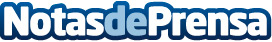 
        CEMEX da a conocer resultados para el tercer trimestre de 2015
      Datos de contacto:Nota de prensa publicada en: https://www.notasdeprensa.es/cemex-da-a-conocer-resultados-para-el-tercer Categorias: Nacional Finanzas Construcción y Materiales http://www.notasdeprensa.es